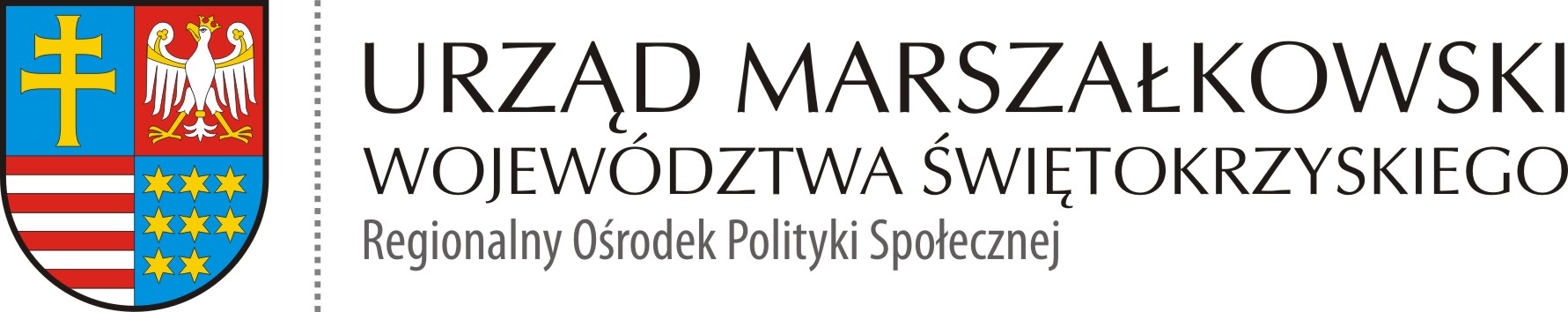 ROPS-II.052.2.6.2020  						            Kielce 08.09.2020 r.Zamawiający odpowiada na pytania Wykonawcy do zapytania ofertowego z dnia 02.09.2020r. znak: ROPS-II.052.2.6.2020  Pytanie 1:„Prosimy o dopuszczenie chusteczek spełniających wszystkie zapisy SIWZ, konfekcjonowanych po 200 sztuk z przeliczeniem ilości”Odpowiedź:Zamawiający w zapytaniu ofertowym w pkt III „Przedmiot zamówienia” Tabela nr 2 „Podstawowe dane techniczne, materiały i inne opisy” dokonał zmiany zapisu:Chusteczki pakowane po 100 szt. i/lub 200 szt. w opakowaniu jednostkowym - pojemnik (tuba, puszka) dozujący, do wielokrotnego uzupełniania wkładami, chroniący chusteczki przed wysychaniem.W związku z powyższym Zamawiający dopuszcza asortyment o wskazanej ilości z odpowiednim przeliczeniem ilości opakowań.